43 ème session du Groupe de travail de l'Examen périodique universel (EPU)1er au 12 mai 2023Examen du rapport des Emirats Arabes Unis Déclaration de la délégation togolaise						Genève, le 08 mai 2023						(14 h 30 – 18 h )M.  Kanyi FOLIVIDeuxième ConseillerMonsieur le Président,Mon pays souhaite la cordiale bienvenue à la délégation des Emirats Arabes Unis et salue les évolutions constatées depuis son dernier passage devant le groupe de travail de l’EPU. Le Togo voudrait encourager les Emirats Arabes Unis à consolider ce processus évolutif par la finalisation rapide et inclusive de son projet de Plan national pour les droits de l’homme, en vue de procéder à sa mise en œuvre effective.En guise de contributions, le Togo voudrait formuler les recommandations suivantes :   Ratifier le Pacte international relatif aux droits civils et politiques et le Pacte international relatif aux droits économiques, sociaux et culturels ;Ratifier la Convention internationale sur la protection des droits de tous les travailleurs migrants et des membres de leur famille ;Prendre des mesures pour prévenir et punir les violences et abus de toutes sortes contre les travailleurs domestiques.Ma délégation souhaite un plein succès aux Emirats Arabes Unis dans la mise en œuvre des recommandations issues du présent examen.Je vous remercie.A M B A S S A D E   DU TOGOMission permanente auprès de l'Office des Nations Unies et des autres Organisations internationales à Genève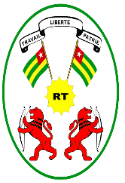                      REPUBLIQUE TOGOLAISE                            Travail- Liberté-Patrie